Formulario de Inscripción Programa de formación en TRANSFORMACIÓN DIGITAL PARA DIRECTIVOS EN EL SECTOR COMERCIO Y SERVICIOS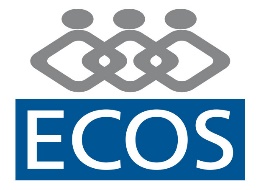 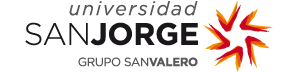 En 				a	de febrero de 2024							Fdo:					DATOS EMPRESADATOS EMPRESADATOS EMPRESADATOS EMPRESARazón SocialDirecciónPoblaciónTeléfonoDATOS ALUMNO/ADATOS ALUMNO/ADATOS ALUMNO/ADATOS ALUMNO/A